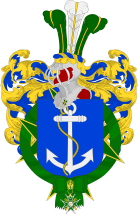 Víťazstvo rozpadávajúceho sa jeruzalemského kráľa Balduina IV.Kráľa obliekli do pancierového odevu dvaja svätolazarskí rytieri, jediní, ktorí mali odvahu sa ho dotýkať a boli mu stále nablízku. Snímajú obväzy a rúška z jeho nemocou rozleptanej tváre. Nohy v pancierových holeniciach priväzujú k strmeňom. Vysoké rytierske sedlo mu dovoľuje sa aspoň oprieť. Taktiež rukoväť obnaženého meča mu priväzujú do dlane spolu s pancierovou rukavicou. Kryje sa štítom a zároveň sa oň opiera.Dvaja svätolazarskí rytieri na koňoch stavajú sa po jeho boku, ďalší dvaja mu kryjú chrbát. Pred kráľom nasadajú na bojové kone dvaja z najstatočnejších a najtvrdších franských rytierov, ktorí budú pred kráľom rozrážať nepriateľský šík ako kalený drevorubačský klin.Vojsko jeruzalemského kráľa sa vrhlo na Saladínové oddiely ako smršť. V prvom slede sa rútia do boja skúsení templári. V druhom slede i kráľ jeruzalemský, ovládajúci svoje rozpadávajúce telo iba silou ducha. Svätolazarskí rytieri vedú do boja svojho kráľa. Nastavujú striedavo biele štíty so smaragdovým krížom, ale aj svoje telá úderom a strelám mieriacim na ich kráľa. Stal sa skutočne jedným z nich – nielen protektorom a patrónom rádu, ale aj jeho ozbrojenou rukou. Stal sa zázrak: pred niekoľkými hodinami ešte trasúce sa zúbožené telo v plachte medzi dvoma tyčami zavesenými pozdĺž bokov koní, teraz rytier rozdávajúci rany mečom a kryjúci sa štítom, riadiaci kolenami svojho mohutného bojového žrebca. Lazar vstal z mŕtvych! Idea rádu na seba vzala opäť telesnú podobu. Rytierom sa zalievajú oči slzami a lepia sa pieskom púšte.Saladín nemôže uveriť tomu čo vidí. Jeho statočné a sebavedomé vojská sú drtené neveriacimi, na čele ktorých bojuje malomocný mladíček, ktorého nazývajú kráľom a ktorý by bol dávno nemilosrdne utratený v jeho kurdskej rodine.Balduin IV., kráľ jeruzalemský, stojí víťazne nad bojiskom a pomaly ho opúšťajú posledné zvyšky síl. Je poloslepý. Za pomoci bratov z rádu sv.Lazara je vyzdvihnutý zo sedla a šetrne uložený na prichystanú plachtu. Snímajú mu bojové brnenie, spolu s ním aj kusy nahnitej kože a svalového tkaniva. Zahaľujú obnažené časti jeho zúboženého tela a zakrvavenej tváre rúškami a šatkami. Biskup Aubert, kňaz svätolazarský, striedavo plače a modlí sa vedľa kráľovho poľného lôžka. Kráľ – zmŕtvychvstalý Lazar – mal hlavnú zásluhu na slávnom víťazstve jeruzalemského kráľovstva. (Príbeh z roku 1179, keď rytieri Rádu sv.Lazara chránili svojho kráľa a zvíťazili v bitke proti Saladínovi. Kráľ mal zdravé len pravé rameno.)Stanislav HolákVeľkoprior